BAYBURT -  GÜMÜŞHANE HAVALİMANI ALTYAPI VE MÜTEFERRİK İŞLER İNŞAATI İŞİ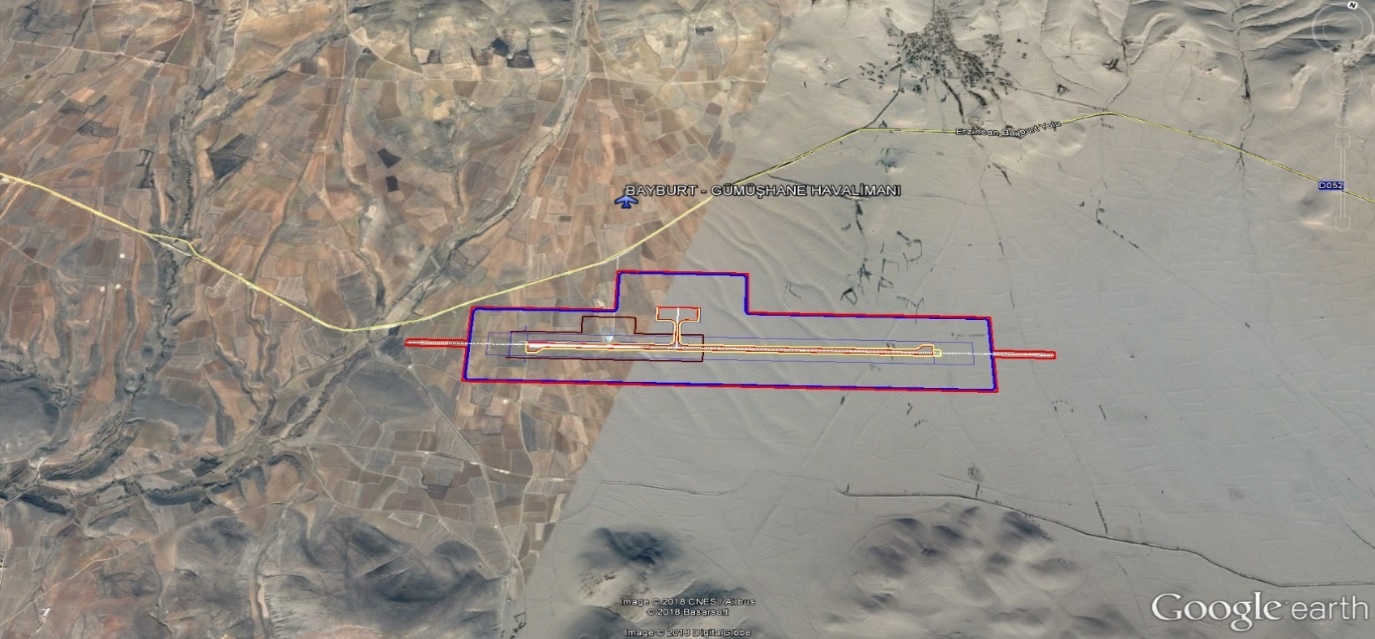 Proje Bedeli			 : 1.028.493.000,00 TL (Altyapı + Üstyapı)Konumu			 : Gümüşhane’ye 67 km, Bayburt’a 47 km. mesafede Köse-Bayburt Karayolu üzerinde yer almaktadır.Altyapı inşaatı: GÜNCEL DURUM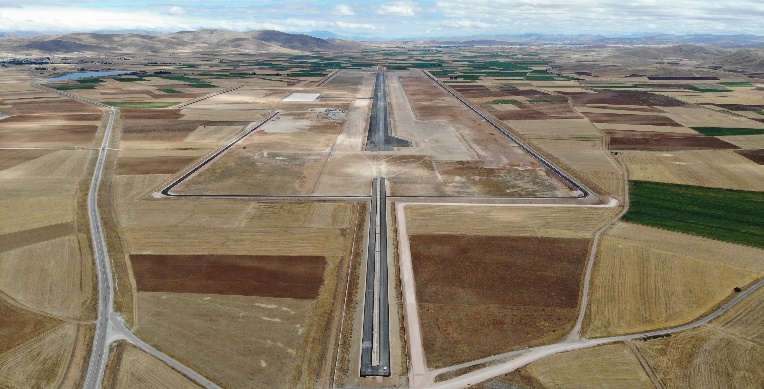 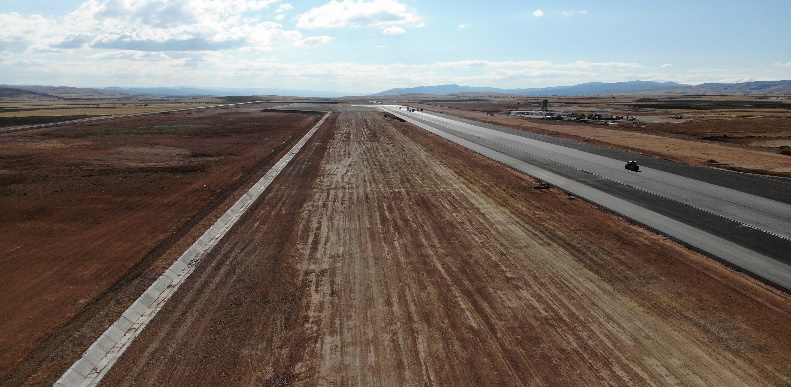 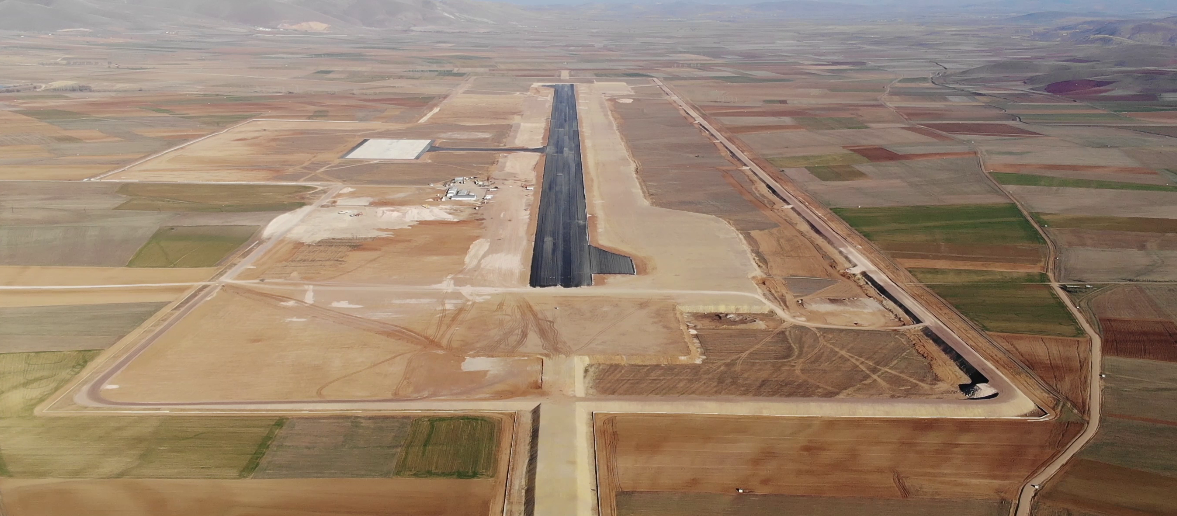 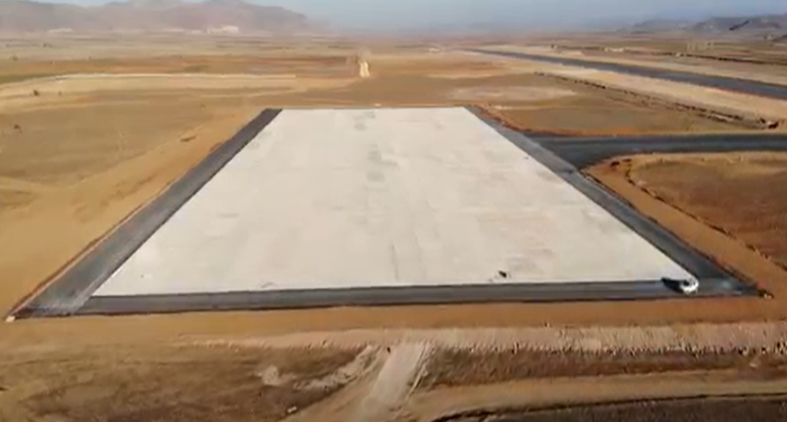 Proje Bedeli:464.087.000,00 TL İhale Bedeli:174.748.099,75 TL (Rev. Söz. Bed. 209.684.601,51 TL)Gerçekleşme:% 100 Teknik Özellikler:Pist        : 3000 m x 45 mApron    : 300 m x 120 mTaksirut : 265 m x 24 m